　〔かなう○（わ）バット郵送購入方法〕かなうわバット購入希望の方は、申込書に必要事項を記入の上、商品代金、名入れ代、送料を同封のうえ、現金書留にて下呂温泉合掌村宛に郵送してください。書留到着後、名前入れを希望されない場合は書留が届いてから１週間、希望される場合は２週間ほど発送までに必要となりますのでご了承下さい。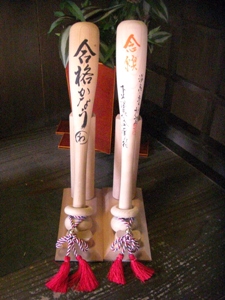 〔現金書留の送り先〕〒509-2202　　岐阜県下呂市森2369　　　下呂温泉合掌村　かなうわバット申込　宛　　電話0576-25-2239かなう○（わ）バット購入申込書　　　　受付番号 　　　         氏　名氏　名電話番号電話番号電話番号住　所住　所〒　　　　　　　                〒　　　　　　　                〒　　　　　　　                〒　　　　　　　                〒　　　　　　　                〒　　　　　　　                〒　　　　　　　                〒　　　　　　　                〒　　　　　　　                〒　　　　　　　                購入バット名　　 （ 購入本数を記入願います ）購入バット名　　 （ 購入本数を記入願います ）購入バット名　　 （ 購入本数を記入願います ）購入バット名　　 （ 購入本数を記入願います ）購入バット名　　 （ 購入本数を記入願います ）購入バット名　　 （ 購入本数を記入願います ）購入バット名　　 （ 購入本数を記入願います ）購入バット名　　 （ 購入本数を記入願います ）購入バット名　　 （ 購入本数を記入願います ）購入バット名　　 （ 購入本数を記入願います ）購入バット名　　 （ 購入本数を記入願います ）購入バット名　　 （ 購入本数を記入願います ）※名入れ（有料200円）を希望される場合、記名される氏名のみを右側に記入願います。※本数が多い場合は裏面又は別紙に記載願います。※名入れ希望の場合は、名入れ後発送します。別途送料がかかります。※名入れ（有料200円）を希望される場合、記名される氏名のみを右側に記入願います。※本数が多い場合は裏面又は別紙に記載願います。※名入れ希望の場合は、名入れ後発送します。別途送料がかかります。※名入れ（有料200円）を希望される場合、記名される氏名のみを右側に記入願います。※本数が多い場合は裏面又は別紙に記載願います。※名入れ希望の場合は、名入れ後発送します。別途送料がかかります。申込名入れされる場合の氏名名入れされる場合の氏名名入れされる場合の氏名名入れされる場合の氏名名入れされる場合の氏名名入れされる場合の氏名※名入れ（有料200円）を希望される場合、記名される氏名のみを右側に記入願います。※本数が多い場合は裏面又は別紙に記載願います。※名入れ希望の場合は、名入れ後発送します。別途送料がかかります。※名入れ（有料200円）を希望される場合、記名される氏名のみを右側に記入願います。※本数が多い場合は裏面又は別紙に記載願います。※名入れ希望の場合は、名入れ後発送します。別途送料がかかります。※名入れ（有料200円）を希望される場合、記名される氏名のみを右側に記入願います。※本数が多い場合は裏面又は別紙に記載願います。※名入れ希望の場合は、名入れ後発送します。別途送料がかかります。合　格合　格ふりがなふりがな※名入れ（有料200円）を希望される場合、記名される氏名のみを右側に記入願います。※本数が多い場合は裏面又は別紙に記載願います。※名入れ希望の場合は、名入れ後発送します。別途送料がかかります。※名入れ（有料200円）を希望される場合、記名される氏名のみを右側に記入願います。※本数が多い場合は裏面又は別紙に記載願います。※名入れ希望の場合は、名入れ後発送します。別途送料がかかります。※名入れ（有料200円）を希望される場合、記名される氏名のみを右側に記入願います。※本数が多い場合は裏面又は別紙に記載願います。※名入れ希望の場合は、名入れ後発送します。別途送料がかかります。夢夢ふりがなふりがな※名入れ（有料200円）を希望される場合、記名される氏名のみを右側に記入願います。※本数が多い場合は裏面又は別紙に記載願います。※名入れ希望の場合は、名入れ後発送します。別途送料がかかります。※名入れ（有料200円）を希望される場合、記名される氏名のみを右側に記入願います。※本数が多い場合は裏面又は別紙に記載願います。※名入れ希望の場合は、名入れ後発送します。別途送料がかかります。※名入れ（有料200円）を希望される場合、記名される氏名のみを右側に記入願います。※本数が多い場合は裏面又は別紙に記載願います。※名入れ希望の場合は、名入れ後発送します。別途送料がかかります。幸　せ幸　せ氏名氏名※名入れ（有料200円）を希望される場合、記名される氏名のみを右側に記入願います。※本数が多い場合は裏面又は別紙に記載願います。※名入れ希望の場合は、名入れ後発送します。別途送料がかかります。※名入れ（有料200円）を希望される場合、記名される氏名のみを右側に記入願います。※本数が多い場合は裏面又は別紙に記載願います。※名入れ希望の場合は、名入れ後発送します。別途送料がかかります。※名入れ（有料200円）を希望される場合、記名される氏名のみを右側に記入願います。※本数が多い場合は裏面又は別紙に記載願います。※名入れ希望の場合は、名入れ後発送します。別途送料がかかります。恋恋氏名氏名※名入れ（有料200円）を希望される場合、記名される氏名のみを右側に記入願います。※本数が多い場合は裏面又は別紙に記載願います。※名入れ希望の場合は、名入れ後発送します。別途送料がかかります。※名入れ（有料200円）を希望される場合、記名される氏名のみを右側に記入願います。※本数が多い場合は裏面又は別紙に記載願います。※名入れ希望の場合は、名入れ後発送します。別途送料がかかります。※名入れ（有料200円）を希望される場合、記名される氏名のみを右側に記入願います。※本数が多い場合は裏面又は別紙に記載願います。※名入れ希望の場合は、名入れ後発送します。別途送料がかかります。健　康健　康氏名氏名※名入れ（有料200円）を希望される場合、記名される氏名のみを右側に記入願います。※本数が多い場合は裏面又は別紙に記載願います。※名入れ希望の場合は、名入れ後発送します。別途送料がかかります。※名入れ（有料200円）を希望される場合、記名される氏名のみを右側に記入願います。※本数が多い場合は裏面又は別紙に記載願います。※名入れ希望の場合は、名入れ後発送します。別途送料がかかります。※名入れ（有料200円）を希望される場合、記名される氏名のみを右側に記入願います。※本数が多い場合は裏面又は別紙に記載願います。※名入れ希望の場合は、名入れ後発送します。別途送料がかかります。夫婦円満夫婦円満氏名氏名※名入れ（有料200円）を希望される場合、記名される氏名のみを右側に記入願います。※本数が多い場合は裏面又は別紙に記載願います。※名入れ希望の場合は、名入れ後発送します。別途送料がかかります。※名入れ（有料200円）を希望される場合、記名される氏名のみを右側に記入願います。※本数が多い場合は裏面又は別紙に記載願います。※名入れ希望の場合は、名入れ後発送します。別途送料がかかります。※名入れ（有料200円）を希望される場合、記名される氏名のみを右側に記入願います。※本数が多い場合は裏面又は別紙に記載願います。※名入れ希望の場合は、名入れ後発送します。別途送料がかかります。計計　　　　　　　　　　　　　　　　　　　本　　　　　　　　　　　　　　　　　　　本　　　　　　　　　　　　　　　　　　　本　　　　　　　　　　　　　　　　　　　本　　　　　　　　　　　　　　　　　　　本　　　　　　　　　　　　　　　　　　　本　　　　　　　　　　　　　　　　　　　本お代金かなうわバット代3,000円×　　　本かなうわバット代3,000円×　　　本かなうわバット代3,000円×　　　本名入れ代200円×　　　　本名入れ代200円×　　　　本名入れ代200円×　　　　本送料送料　　　円　　　円合計　　　　　　　　円※送料 　1～3本迄=700円 4～8本迄=900円 9～12本迄=1,100円※12本以上はお問い合わせ願います。※送料 　1～3本迄=700円 4～8本迄=900円 9～12本迄=1,100円※12本以上はお問い合わせ願います。※送料 　1～3本迄=700円 4～8本迄=900円 9～12本迄=1,100円※12本以上はお問い合わせ願います。※送料 　1～3本迄=700円 4～8本迄=900円 9～12本迄=1,100円※12本以上はお問い合わせ願います。※送料 　1～3本迄=700円 4～8本迄=900円 9～12本迄=1,100円※12本以上はお問い合わせ願います。※送料 　1～3本迄=700円 4～8本迄=900円 9～12本迄=1,100円※12本以上はお問い合わせ願います。※送料 　1～3本迄=700円 4～8本迄=900円 9～12本迄=1,100円※12本以上はお問い合わせ願います。※送料 　1～3本迄=700円 4～8本迄=900円 9～12本迄=1,100円※12本以上はお問い合わせ願います。※送料 　1～3本迄=700円 4～8本迄=900円 9～12本迄=1,100円※12本以上はお問い合わせ願います。※送料 　1～3本迄=700円 4～8本迄=900円 9～12本迄=1,100円※12本以上はお問い合わせ願います。※送料 　1～3本迄=700円 4～8本迄=900円 9～12本迄=1,100円※12本以上はお問い合わせ願います。※送料 　1～3本迄=700円 4～8本迄=900円 9～12本迄=1,100円※12本以上はお問い合わせ願います。